 월드미션대학교 논문 작성 가이드Chicago 형식에 기초한 안내 자료입니다.일반적인 논문 형식(General Formatting)문서작성 소프트웨어마이크로소프트의 Word를 사용하는 것을 원칙으로 한다. 글자(Font)   1. 본문의 글자 크기는 한글 12포인트, 영어 12 포인트를 사용하며, 각주의 글자 크기는 10 포인트를 사용한다. 블록인용문의 글자 크기는 11포인트로 한다.   2. 글씨체는 한글은 바탕체를 영어는 Times New Roman을 사용한다. C. 줄 간격(Line Spacing)   1. 본문의 줄 간격은 1.5 space 를 사용한다.    2. 각주의 줄 간격은 single space 로 하되, 각주들 사이 간격은 1.5를 사용한다.    3. 제목과 제목에 해당하는 본문 사이에는 한 줄의 간격을 유지한다. D. 여백(Margins)   1. 페이지는 letter size (8½ X 11) 로 지정한다.   2. 왼쪽 여백은 1½ 인치로 지정한다.    3. 오른쪽, 위, 아래 여백은 1인치로 지정한다. E. 제목과 소제목    1. 서론과 결론은 장과 같은 수준의 제목으로 간주하고 하나의 장으로 처리한다. “본론”이라는 말은 별도로 쓰지 않고, 본론을 구성하는 각 요소를 제목으로 처리한다.   2. 장 제목 이하에는 7단계의 소제목을 둘 수 있다.    3. 각 제목은 한 줄이 넘지 않도록 간결하게 만드는 것이 좋다. 4. 모든 제목에는 마침표를 쓰지 않는다.장 제목(Chapter Titles)     1) 장은 새 지면에서 시작되며, 새 지면 네 번째 줄에 번호와 장 (ex. 제 1 장 서론; 제 7 장 결론) 을 연이어 표시한다.      2) 장에 해당하는 별도의 제목이 있을 경우, 장 표시 아래 두 번째 줄에 기입하면 된다. 즉, 장 번호와 장 제목 사이에 one blank line 간격을 유지한다.      3) 장 제목과 본문 사이에 two blank lines 간격을 유지한다. b. 소 제목(Subheadings)     1) 장을 여러 단락으로 나눌 경우, 각 단락마다 소 제목을 만들 수 있다. 2) 소 제목은 또 다른 소제목으로 구분할 수 있지만 지나친 사용은 글의 논리적인 흐름을 방해할 수 있음을 기억해야 한다. 3) 소 제목 위로는 two blank lines 간격을 두며, 아래로는 one blank line 으로 간격 조정을 한다.4) (최종편집시에만 적용해야 할 사항) 소 제목이 지면의 제일 끝부분에 위치하지 않도록 조정한다. F. 쪽 번호(Pagination)   1. 쪽 번호는 속표지(title page)와 이력서(CV page)를 제외한 모든 지면에 표시한다. 색인 쪽 번호는 lower-case roman numerals(e.g., i, ii, iii, etc.) 로 표시한다.   2. 속표지(title page)를 시작페이지(쪽 번호 “i”) 로 사용하되 쪽 번호는 표시하지 않는다.    3. 본문의 쪽 번호는 아라비아 숫자로 표기한다. 이 쪽 번호를 장이 시작되는 지면에만 하단 중앙에 넣고, 나머지는 상단 우편에 넣는다.G. 인용   1. 기본 패턴은 인용 문장의 제일 끝에 첨자(superscript) 번호를 표시하고, 해당 인용 정보는 지면 제일 밑(footnotes) 과 페이퍼 제일 마지막(bibliography) 에 열거한다.    2. 인용문이 3줄 이상일 경우 본문에서 분리시키며 직접 인용 부호(“”)는 생략한다. 글꼴 크기는 11포인트, 간격은 single space, 기존의 여백에서 좌우 1 인치씩 추가로 들어가도록 지정한다.     3. 같은 자료를 중복 인용할 경우, 두 번째 인용부터는 약식주석 형태로 인용한다. H. 각주 (Footnote)   1. 모든 주석은 각주(footnote) 형태를 사용한다.    2. 반드시Word 프로그램의 메뉴 가운데 References(참조) 아래에 있는 Insert Footnote(각주 삽입) 기능을 사용하여 각주를 작성한다. (다음 그림 참조)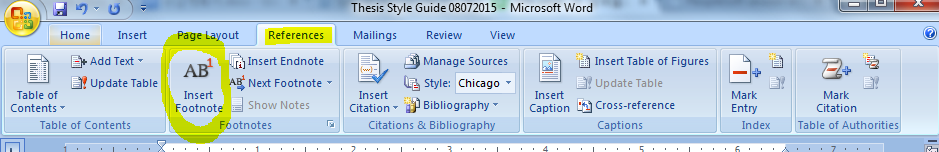 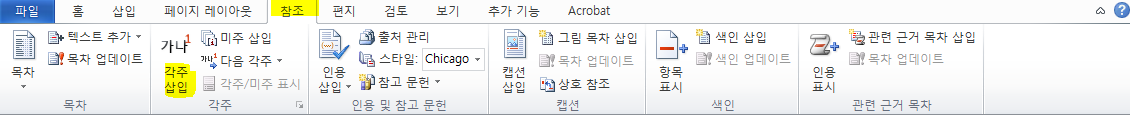    3.각주에 표기하는 저자 이름이 한글일 경우 성과 이름을 붙여서 기록한다. (예, 홍길동)  외국 이름일 경우, first - middle(이니셜)- last 이름 순으로 표기한다.   4. 책 제목은 이탤릭 스타일을 적용하며, 특수 기호(「」혹은 『』 ) 는 사용하지 않는다. 번역 서적인 경우, 한글과 외국어 모두를 이탤릭 스타일로 적용하며, 두 번째 언급 때 부터 한글 제목만 표기한다. 편집 서적이나 저널에 실린 단편 논문(article) 을 인용할 때 겹따옴표(“”)로 논문의 제목을 표시한다.   5. 출판 정보는 책 제목 뒤 괄호 안에 표기하며, (출판도시: 출판사, 출판연도) 의 순서로 표기한다. 이 때 책 제목과 괄호 사이에는 쉼표(,) 를 두지 않고 한 칸을 띄운다.   6. 쪽 번호는 출판 정보 괄호 뒤에 쉼표를 찍고, 한 칸을 띄운 후 아라비아 숫자로 표기하며, 숫자 뒤에 마침표를 찍어 마무리한다. 지면이 두 쪽 이상일 경우, 숫자 사이에 대시(-) 표시로 연결한다.       7. 같은 지면 내의 각주에서 바로 직전에 인용한 책을 또 다시 인용할 경우 Ibid., 쪽 번호의 형태로 표기하며, 동일한 지면을 인용할 경우에는 Ibid. 만 표기한다. 또한 같은 지면 내에서 A책을 인용하고 B책을 인용한 후, 다시 A 책을 인용할 경우, 저자 이름만 표기한다. 이 외에 인용하는 책 정보가 다른 지면에서 각주로 중복 표기해야 하는 경우, Ibid. 대신 저자 이름, 쪽 번호를 표기한다. 단, 같은 저자의 저서가 2권 이상 인용될 경우, 저자 이름, 책 제목, 쪽 번호를 표기한다. I. 참고문헌(Citation)   1.참고문헌 목록은 주석에 이미 표시한 인용 정보들과 글 중에 언급되었던 자료에 대한 인용 정보 등을 모두 포함하여 국문 서적, 번역서적, 외국 서적 순서로 열거한다.    2. 번역서적의 경우, 원저자의 이름을 영문으로 표기하고 알파벳 순서로 나열한다. 일본이나 중국 서적의 경우, 원저자의 이름을 한자로 표기해도 좋다.    3. 이름은 last name, first name middle name 순서로 표기한다.저자가 여러 명일 경우, 첫 번째 이름만 last name을 먼저 적고, 나머지 이름들은 각주의 표기와 동일하게 사용한다. 이어서 책 제목. 발행도시: 출판사 , 발행연도 순서로 표기한다. 이 때 발행도시, 출판사, 발행연도는 괄호표시를 하지 않는다.    4. 한글 이름은 성과 이름 사이에 쉼표(,)를 사용하지 않는다.   5. 한 책에 대한 참고문헌 정보가 1줄 이상일 경우, 둘째 줄 부터 5자 들여쓰기를 한다.    6. 같은 저자의 책이 두 권 이상일 경우, 저자 이름 대신 6자에 해당하는 밑줄을 긋는다.     7. 인용하기의 대표적인 사례들은 아래를 참고한다. 여기에서는 괄호 주의 예를 보게 될 것이다. 괄호 주를 사용하면 각주보다 더 깔끔하고 읽기 좋은 본문을 구성할 수 있다. 특히 소수의 자료에서 많은 내용을 인용할 때는 유용하다.       a. 저자가 1명인 단행본의 경우같은 저자의 저서를 2권 이상 인용하는 경우저자가 2-3명인 단행본의 경우저자가 4명 이상인 단행본의 경우저자가 기구, 단체일 경우(저,편,편역)한 저자의 책이 다른 사람에 의해 번역되었을 경우Note: 각주에서 번역서적을 처음 인용할 경우 원서의 제목을 괄호안에 밝혀준다. 그러나 두 번째 언급할 때부터는 한글제목만 표기한다. 저자의 책이 다권본 중 하나일 경우다권본중 한 자료의 부분인용한 사람이 쓴 책에서 일부를 인용할 때여러 저자의 글을 편집한 책에서 일부를 인용할 때책이나 논문의 제목 안에 책 제목이 들어갈 경우학술지(Journal) 에 수록된 논문잡지(Magazine) 에 수록된 논술, 기사Note: 잡지기사의 인용출처 표기는 많은 점에서 학술지 논문 인용방식을 따른다. 대체로 주간지나 월간지는 권수와 호수가 있더라도 발행일만 표시한다. 이때 발행일은 괄호로 묶지 않는다. 인용문의 출처를 밝히는 주에서는 인용쪽수를 밝히지만 참고문헌에서는 해당 기사의 쪽 범위를 밝히지 않아도 된다. 여러 쪽에 걸쳐 관련 없는 자료와 함께 실린 경우가 많기 때문이다. 쪽 번호를 표기할 때는 콜론이 아니라 쉼표를 앞에 찍어 발행일과 구분한다.신문에 게재된 글Note: 기사를 비롯한 일간지의 글은 주에서만 출처를 밝힌다. 참고문헌에 기재해야 할 필요는 없다. 그러나 논증에 매우 중요하거나 자주 인용되는 특정 기사가 있다면 참고문헌에 포함시킬 수도 있다. 잡지기사의 인용출처 표기법을 따르되 쪽 번호는 생략한다.학위 논문(Dissertation) 성경Note: 성경은 각주를 사용해 인용출처를 밝힙니다. 참고문헌에 기재할 필요는 없습니다.성경을 인용할 때는 인용 부분의 권명, 장, 절번호를 표기하되 쪽 번호는 기재하지 않습니다. 권명은 이름 전체나 기존 약어를 사용할 수 있습니다. 권명에 포함된 숫자와 장과 절 번호는 아라비아숫자로 표기하며 장 번호와 절 번호는 콜론으로 구분합니다.성경은 버전마다 권명과 번호가 다르기 때문에 처음 인용할 때 어느 버전을 참고했는지 이름 전체나 공인된 약자를 사용해 밝힙니다. 이름 전체를 쓸 것인지 약어를  쓸 것인지를 정한 후에는 한 문서 안에서는 일관성있게 사용하도록 합니다.인터뷰 및 이메일Note: 자신이 진행한 면담을 비롯하여 미출간 면담자료는 주에서만 출처를 밝히는 것이 관례입니다. 참고문헌에 기재할 필요는 없지만 특정 면담이 논증에 있어서 아주 중요하거나 자주 인용된다면 밝혀도 좋습니다. 먼저 피면담자와 면담 진행자를 밝힌 뒤 면담 장소와 일자 (알 수 있다면)를 기재하고, 기록테이프나 기록문서 (있다면)가 보관된 장소를 알립니다. 이런 자료의 약식 주는 일반 형식과 다르다는 점에 유의하십시오.      피면담자의 이름을 밝힐 수 없는 경우에는 그 이유를 밝히고 (예, 모든 면담은 비밀리에 진행되었으며 피면담자의 이름을 알리지 않기로 합의하였습니다), 상황에 맞게 다른 정보를 활용해 출처를 알립니다.     대화와 편지, 이메일 같은 자료는 주에서만 출처를 밝히고 참고문헌에는 일반적으로 기재하지 않습니다. 하지만, 논증에 있어서 중요하거나 자주 인용된다면 기재할 수 있습니다. 이런 자료에서 중요한 정보는 상대의 이름과 형태, 교신 일자입니다. 많은 경우에 괄호 주를 이용하거나 본문 속에서 정보를 밝힐 수 있습니다. 이메일 주소는 생략합니다. 온라인 자료단행본Note: * 온라인 책은 종이책의 인용출처 표기방식을 따르되 일반 요소에다 URL과 접속일자를 포함시킨다. URL만으로 충분하지 않다는 사실을 잊지 말자. 가능한한 자세하게 출판정보를 제시해야 URL이 바뀌더라도 독자가 자료를 추적할 수 있다. 쪽 번호가 없다면, URL과 접속일자 앞에 소제목처럼 인용 부분을 찾을 수 있는 위치 기술어를 영어자료는 under”제목”을 쓰고, 한글자료는 “제목”아래 라고 쓴다. * 기타 전자 형식으로 출판된 책, 예를 들어 다운로드할 수 있거나 인터넷 서점이나 도서관에서 구할 수 있는 전자 책을 인용할 때는 그 형식(시디롬, 마이크로소프트리더 전자 책)을 밝힌다. 예를 들면, 영어자료는 Kindle Reader e-book (아마존의 Kindle로 보는 경우) 이라 쓰고, 한글자료는 Sam 리더 전자책(교보의 Sam으로 보는 경우)이라고 쓴다.학술지에 수록된 논문Note: 온라인 학술지 논문은 종이 학술지의 논문 인용 지침을 따르되 URL과 접속일자를 첨가한다. URL만으로 충분하지 않다는 사실을 잊지 말자. 가능한한 자세하게 출판정보를 제시해야 URL이 바뀌더라도 독자가 자료를 확인할 수 있다. 쪽 번호가 없을 경우, URL과 접속일자 앞에 소제목 같은 위치 기술어를 적어 인용된 문단의 위치를 알려준다. 이때 위치 기술어 다음에 “제목”아래 라고 쓴다.잡지에 수록된 논술, 기사신문에 게재된 글학위 논문Note: 온라인 데이터베이스의 박사논문을 인용할 때는 URL과 접속일자를 끝에 덧붙인다. 인터넷 동영상인터넷 사이트 게시물참고자료에 인용된 자료를 재인용할 때책임 있는 연구자라면 참고문헌에 인용된 자료를 재인용할 때 반드시 원전을 직접 확인한다. 참고문헌의 인용문 중 유용한 자료가 있다면 참고문헌이 정확하게 인용했는지도 확인해야 하지만 원전의 의도를 공정하게 반영하는지도 따져봐야 한다.그러나, 원전을 구할 수 없다면 주에 ‘quoted in’이라고 쓴 뒤 2차 자료를 표기한다. 마찬가지로, 한국어자료도, 원 자료를 먼저 쓰고, 2차 자료를 쓴 뒤 ‘에서 재인용 ‘이라고 쓴다. 문헌목록에서도 필요하다면 ‘에서 재인용,’’quoted in’이란 문구를 사용한다. 1차 자료를 바탕으로 쓴 2차 자료를 다룰 때도 1차 자료를 확인할 수 없는 경우가 많다. 특히 미출간 보존 기록물 컬렉션 같은 경우가 그러하다. 이런 경우에도 위에서 개관한 원칙을 따른다.논문 작성 방법론에 관한 참고도서Booth, Wayne C., Gregory G. Colomb, Joseph M. Williams. 영어논문 바로 쓰기: 케이트       트레이비언의 ‘시카고 양식’ 제7판(A Manual for Writers of Research Papers,       Theses, and Dissertations). 김경이 옮김. 서울: 시대의창, 2011.김남석. 학술논문 서지기술 시리즈 II: Chicago Style: 주, 참고문헌. 대구: 게명대학교출판부, 2006. 목회학박사 학위논문 작성법. Pasedena, CA: Korean Doctor of Ministry Program, School      of Theology, Fuller Theological Seminary, 2013.       http://kdmin.fuller.edu/file/resource/KDMin_Final_Project_Manual.pdf      (2015년8월12일 검색).제1장          A.               1.                    a.                         1)                              a)                                   (1)                                           (a)정식주석-괄호 주1노세영, 효과적인 연구방법과 글쓰기 (서울: 서울신학대학교 출판부, 2009), 6.약식주석 – 본문에 같은 자료를 중복 인용할 경우(shortened subsequent notes)11노세영, 99-101. 참고서지(Bibliography)노세영. 효과적인 연구방법과 글쓰기. 서울: 서울신학대학교 출판부, 2009.정식주석-각주(footnotes)1임동선, 지구촌은 나의 목장이다 (서울: 쿰란, 2004), 14.4임동선, 경주자의 인생 (서울: 쿰란, 2001), 21.약식주석 - 본문에 같은 자료를 중복 인용할 경우(shortened subsequent notes)5임동선, 지구촌, 17.6임동선, 경주자, 25.참고서지(Bibliography)임동선. 경주자의 인생. 서울: 쿰란, 2001.______. 지구촌은 나의 목장이다. 서울: 쿰란, 2004.정식주석-각주(footnotes)1정의채, 김규영, 중세철학사 (서울: 지학사, 1997), 17.약식주석 - 본문에 같은 자료를 중복 인용할 경우(shortened subsequent notes)11정의채, 김규영, 18. 참고서지(Bibliography)정의채, 김규영. 중세철학사. 서울: 지학사, 1997.정식주석-각주(footnotes)1천성문, 이영순, 박명숙, 이동훈, 함경애, 상담심리학의 이론과 실제, 3판 (서울: 학지사, 2015), 5-6. 약식주석 - 본문에 같은 자료를 중복 인용할 경우(shortened subsequent notes)11천성문 외, 8. 참고서지(Bibliography)천성문, 이영순, 박명숙, 이동훈, 함경애. 로마제국과 기독교. 3판. 서울: 학지사, 2015.정식주석-각주(footnotes)1한국 기독교사 연구회, 한국 기독교의 역사 (서울: 기독교문사, 1990), 70. 약식주석 - 본문에 같은 자료를 중복 인용할 경우(shortened subsequent notes)11한국 기독교사 연구회, 65. 참고서지(Bibliography)한국 기독교사 연구회. 한국 기독교의 역사. 서울: 기독교문사, 1990.정식주석-각주(footnotes)1 Robert Clinton, 영적 지도자 만들기(The Making of a Leader), 이순정 옮김(서울: 베다니출판사, 1993), 11-15. 4 Wayne C. Booth, Gregory G. Colomb, and Joseph M. Williams, 영어논문 바로쓰기 (A Manual for Writers of Research Papers, Theses, and Dissertations), 강경이 옮김 (서울: 시대의창, 2011), 94. 9 Rober Root-Bernstein and Michele Root-Bernstein, 생각의 탄생 (Spark of Genius), 박종성 옮김 (서울: 에코의서재, 2007), 60.약식주석 - 본문에 같은 자료를 중복 인용할 경우(shortened subsequent notes)11 Clinton, 15. 15 Root-Bernstein, 102.20 Booth, Colomb, and Williams, 91-93.바로 앞에서 소개했던 자료를 가리킬 때는 21 lbid., 95.바로 앞에서 소개했던 자료와 인용한 페이지까지 같을 때는21 lbid.참고서지(Bibliography)Booth, Wayne C., Gregory G. Colomb, and Joseph M. Williams. 영어논문 바로쓰기 (A Manual for Writers of Research Papers, Theses, and Dissertations). 강경이 옮김. 서울: 시대의창, 2011. Clinton, Robert. 영적 지도자 만들기(The Making of a Leader). 이순정 옮김. 서울: 베다니출판사, 1993.Root-Bernstein, Rober and Michele Root-Bernstein. 생각의 탄생 (Spark of Genius). 박종성 옮김. 서울: 에코의서재, 2007.정식주석-각주(footnotes)1고신석, 이성유, 채기현, 인도의 종교사상과 기독교선교, 선교학총서 4, 개정 2판 (전주: 선교정책연구소, 1985), 7. 10 이상옥, 한국의 역사, 제3권, 안정되는 왕정 (서울: 교문사, 1952), 34.36 Muriel St. Clare Byrne, ed., The Liste Letters (Chicago; University of Chicago Press, 1981), 4:243.40 Jaroslav Pelikan, Christian Doctrine and Modern Culture (since 1700), Vol.5 of The Christian Tradition: A History of the Development of Doctrine (Chicago: university of Chicago Press, 1989), 16.약식주석 - 본문에 같은 자료를 중복 인용할 경우(shortened subsequent notes)11고신석, 이성유, 채기현, 11.17이상옥, 60.20 Byrne, 255.45 Pelikan, 50.참고서지(Bibliography)고신석, 이성유, 채기현. 인도의 종교사상과 기독교선교. 선교학총서 4. 개정2판. 전주: 선교정책연구소, 1985.이상옥. 한국의 역사. 전5권. 서울: 교문사, 1952.이상옥. 한국의 역사. 제3권, 안정되는 왕정. 서울: 교문사, 1952.Byrne, Muriel St. Clare, ed. The Lisle Letters. Vol. 4. Chicago: University of Chicago Press, 1981.Pelikan, Jaroslav. Christian Doctrine and Modern Culture (since 1700). Vol.5 of The Christian Tradition: A History of the Development of Doctrine. Chicago: university of Chicago Press, 1989.정식주석-각주(footnotes)1 진원숙, “여왕의 나라, 대영제국의 영화와 죄절,”손에 잡히는 서양사 이야기, 제2권: 93-170 (서울: 신서원, 1999), 93. 1 진원숙, “여왕의 나라, 대영제국의 영화와 죄절,”손에 잡히는 서양사 이야기, 2: 93-170, 전2권 (서울: 신서원, 1999), 2:93.약식주석 - 본문에 같은 자료를 중복 인용할 경우(shortened subsequent notes)11 진원숙.참고서지(Bibliography)진원숙. “여왕의 나라, 대영제국의 영화와 죄절.”손에 잡히는 서양사 이야기, 2: 93-170. 전2권. 서울: 신서원, 1999.정식주석-각주(footnotes)1John Charles Chasteen, “Neocolonialism,” in Born in Blood and Fire: A Concise History of Latin America (New York: W. W. Norton & Company, 2001), 190-91.약식주석 - 본문에 같은 자료를 중복 인용할 경우(shortened subsequent notes)11 Chasteen, 180.참고서지(Bibliography)Chasteen, John Charles. “Neocolonialism.” In Born in Blood and Fire: A Concise History of Latin America, 179-206. New York: W. W. Norton & Company, 2001.정식주석-각주(footnotes)1 Anne Carr and Douglas J. Schuurman, “Religion and Feminism: A Reformist Christian Analysis,” in Religion, Feminism, and the Family, ed. Anne Carr and Mary Stewart Van Leeuwen (Louisville, KY: Westminster John Knox Press, 1996), 13-14.약식주석 - 본문에 같은 자료를 중복 인용할 경우(shortened subsequent notes)11 Carr and Schuurman, 28.참고서지(Bibliography)Carr, Anne and Douglas j. Schuurman. “Religion and Feminism: A Reformist Christian Analysis.” In Religion, Feminism, and the Family, edited by Anne Carr and Mary Stewart Van Leeuwen,11-32. Louisville, KY: Westminster John Knox Press, 1996.정식주석-각주(footnotes)1변승철, 아우구스틴의 ‘신국론’ 연구 (대전: 기독교문화연구소, 1984), 59. 약식주석 - 본문에 같은 자료를 중복 인용할 경우(shortened subsequent notes)11변승철, 60. 참고서지(Bibliography)변승철. 아우구스틴의 ‘신국론’연구. 대전: 기독교문화연구소, 1984.정식주석-각주(footnotes)1박봉배, “이용도의 사랑의 신비주의와 그 윤리성,” 신학의 세계 4 (1978): 59. 약식주석 - 본문에 같은 자료를 중복 인용할 경우(shortened subsequent notes) 이 글에서 박봉배의 저작이 2건 이상 인용된 경우11박봉배, “이용도의 사랑,” 6. 참고서지(Bibliography)박봉배. “이용도의 사랑의 신비주의와 그 윤리성.” 신학의 세계 4 (1978): 50-66.정식주석-각주(footnotes)1서광선, “탈 종교성과 민중의식,” 월간조선, 1982 년 6월, 176. 약식주석 - 본문에 같은 자료를 중복 인용할 경우(shortened subsequent notes)11서광선, 175.참고서지(Bibliography)서광선. “탈 종교성과 민중의식.” 월간조선, 1982 년 6 월.정식주석-각주(footnotes)1김해종, “미주한인교회와 한인사회,” 미주 크리스챤헤럴드, 1985년 2 월 22 일.약식주석 - 본문에 같은 자료를 중복 인용할 경우(shortened subsequent notes)11김해종.  참고서지(Bibliography)김해종. “미주한인교회와 한인사회.” 미주 크리스챤헤럴드, 1985년 2 월 22 일.정식주석-각주(footnotes)1이종수, “한인 이민교회 분열의 원인 분석과 그 해결책에 관한 연구” (D.Min. diss., Fuller Theological Seminary, 2002), 75-76. 약식주석 - 본문에 같은 자료를 중복 인용할 경우(shortened subsequent notes)11이종수, 90. 참고서지(Bibliography)이종수. “한인 이민교회 분열의 원인 분석과 그 해결책에 관한 연구." D.Min. diss., Fuller Theological Seminary, 2002.정식주석-각주(footnotes)4. 열왕기하 11:8 (현대인의성경).7. 고전 6:1-10 (개역개정).정식주석-각주(footnotes)4. 백승균 (철학자, 전 계명대학교 부총장), 저자와 인터뷰, 2005년 8월10일, 대구.7. 소아과 의사와 인터뷰, 2006년 8월 10일.9 Benjamin Spock, Milton J. E. Senn과 인터뷰, 1974년11월20일, interview67A, transcript, Senn Oral history Collection, National Library of Medicine, Bethesda, MD.11 김소운, 저자에게 이메일 메시지, 2005년 9월 29일.약식주석 - 본문에 같은 자료를 중복 인용할 경우(shortened subsequent notes)13백승균, 인터뷰.16 Spock, 인터뷰.참고서지(Bibliography)백승균, 철학자, 전 계명대학교 부총장. 저자와 인터뷰, 2005년 8월10일, 대구.소아과 의사와 인터뷰, 2006년 8월 10일.김소운. 저자에게 이메일 메시지, 2005년 9월 29일.본문에서 출처를 밝힐 때Colonel William Rich는 2006년10월12일 저자와 전화 인터뷰할 당시,-------------라고 털어놓았습니다.정식주석-각주(footnotes)1Julian Samora and Patricia Vandel Simon, A History of the Mexican-American People, Rev.ed. (East Lansing, MI: Julian Samora Research Institute, Michigan State University, 2000), under“Civil War in Mexico,” http://web.archive.org/web/20070815012619/http://www.jsri.msu.edu/museum/pubs/MexAmHist/chapter14.html#six (2015 년8 월12일 검색).약식주석 - 본문에 같은 자료를 중복 인용할 경우(shortened subsequent notes)11Julian Samora and Patricia Vandel Simon, under “The Job Market,” http://web.archive.org/web/20070815012619/http://www.jsri.msu.edu/museum/pubs/MexAmHist/chapter14.html#twelve (2015 년8 월12일 검색).참고서지(Bibliography)Samora, Julian and Patricia Vandel Simon. A History of the Mexican-American People. Rev.ed. East Lansing, MI: Julian Samora Research Institute, Michigan State University, 2000. http://web.archive.org/web/20070815012619/http://www.jsri.msu.edu/museum/pubs/MexAmHist/chapter14.html (2015 년8 월12일 검색).정식주석-각주(footnotes)1Tomas H. Davenport and John C. Beck, The Attention Economy: Understanding the New Currency of Business (Cambridge, MA: Harvard Business School Press, 2001), 46, Kindle Reader e-book.약식주석 - 본문에 같은 자료를 중복 인용할 경우(shortened subsequent notes)11Tomas H. Davenport and John C. Beck, 40.참고서지(Bibliography)Davenport, Tomas H. and John C. Beck. The Attention Economy: Understanding the New Currency of Business. Cambridge, MA: Harvard Business School Press, 2001. Kindle Reader e-book.정식주석-각주(footnotes)2 김주덕,“ 한인교회를 위한 모델로서의 다문화교회: 미국내 타민족 전도를 위한 전환방안 = Multicultural Congregations as Models for Mono-Cultural Korean Churches: Reaching Out to Non-Koreans in the United States,” 선교와 신학 34 (2014): 200, http://www.riss.kr/link?id=A100128883 (2015 년8 월10일 검색).약식주석 - 본문에 같은 자료를 중복 인용할 경우(shortened subsequent notes)이글에서 김주덕의 저작이 2건 이상 인용된 경우12 김주덕,“ 한인교회를 위한 모델,”185.참고서지(Bibliography)김주덕.“ 한인교회를 위한 모델로서의 다문화교회: 미국내 타민족 전도를 위한 전환방안 = Multicultural Congregations as Models for Mono-Cultural Korean Churches: Reaching Out to Non-Koreans in the United States.” 선교와 신학 34 (2014): 175-206. http://www.riss.kr/link?id=A100128883 (2015 년8 월10일 검색).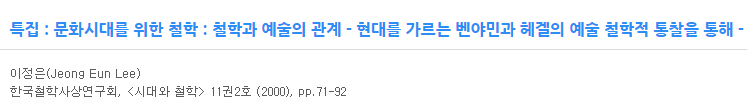 Benjes-Small, Candice,  Alyssa Archer, Katelyn Tucker, Lisa Vassady, and Jennifer Resor Whicker. “Teaching web evaluation: a cognitive development approach.” Communications in Information Literacy 7, no.1 (2013): 39-49. 이정은. “특집 : 문화시대를 위한 철학 : 철학과 예술의 관계 - 현대를 가르는 벤야민과 헤겔의 예술 철학적 통찰을 통해.” 시대와 철학11, No.2 (2000): 71-92. http://kiss.kstudy.com/journal/thesis_name.asp?tname=kiss2002&key=1717867# (2016년10월 19일 검색).정식주석-각주(footnotes)1박찬호, “그리스도인은 사형 제도 폐지를 반대해야 하나,” 목회와신학 (2005년 11월), “만약 무죄한 사람이 사형당한다면…” 아래, http://www.duranno.com/moksin/detail.asp?CTS_YER=2005&CTS_MON=11&CTS_ID=37791&CTS_CTG_COD=11 (2005년 11월 16일 검색).약식주석 - 본문에 같은 자료를 중복 인용할 경우(shortened subsequent notes)11 박찬호, “기독교적으로 정당한지 고민해야”아래.참고서지(Bibliography)박찬호. “그리스도인은 사형 제도 폐지를 반대해야 하나.” 목회와신학 (2005년 11월). http://www.duranno.com/moksin/detail.asp?CTS_YER=2005&CTS_MON=11&CTS_ID=37791&CTS_CTG_COD=11 (2005년 11월 16일 검색).정식주석-각주(footnotes)1김창석, “글쓰기는 예술이 아니라 ‘노동’이다,” 한겨레, 2007년 7월 24 일, 사회 교육면, http://www.hani.co.kr/arti/society/schooling/214920.html (2015년8월10일 검색).약식주석 - 본문에 같은 자료를 중복 인용할 경우(shortened subsequent notes)11 김창석.참고서지(Bibliography)김창석. “글쓰기는 예술이 아니라 ‘노동’이다.” 한겨레, 2007년 7월 24 일. 사회 교육면. http://www.hani.co.kr/arti/society/schooling/214920.html (2015년8월10일 검색).정식주석-각주(footnotes)1장일권, “전도사역을 통한 한국교회의 회복 방안 = Methods for Restoration of Korean Churches through Evangelism Ministry”(박사학위논문, 총신대학교 목회신학전문대학원, 2014), 53, http://www.riss.kr/link?id=T13370306 (2015년8월12일 검색).약식주석 - 본문에 같은 자료를 중복 인용할 경우(shortened subsequent notes)11 장일권, 100.참고서지(Bibliography)장일권. “전도사역을 통한 한국교회의 회복 방안 = Methods for Restoration of Korean Churches through Evangelism Ministry.”박사학위논문, 총신대학교 목회신학전문대학원, 2014. http://www.riss.kr/link?id=T13370306 (2015년8월12일 검색).정식주석-각주(footnotes)1조우성, “세바시 313회 경청은 왜 인간을 위대하게 만드는가,” Youtube Web site. Adobe Flash Playervideofile. https://youtu.be/Fp0gPXr_vuQ (2015년 12월 9일 검색).약식주석 - 본문에 같은 자료를 중복 인용할 경우(shortened subsequent notes)11 조우성.참고서지(Bibliography)이윤주. “학생상담의 이론과 실제.” RISS 공개강의. Adobe Flash Playervideofile. http://www.riss.kr/search/detail/DetailView.do?p_mat_type=2db2effbc5804a39&control_no=ae17d87d8ff50d2f#Redirect (2015년 12월 10일 검색).조우성. “세바시 313회 경청은 왜 인간을 위대하게 만드는가.” Youtube Web site. Adobe Flash Playervideofile. https://youtu.be/Fp0gPXr_vuQ (2015년 12월 9일 검색).한국산업인력공단. “05. 상담면접의 기초.” 상담심리의 기본과 기법. Adobe Flash Playervideofile. https://www.hrd.go.kr/EL/contents/030/05/index.html (2015년 12월 9일 검색). Covey, Franklin. “ 공감적 경청 (Habit 5 Seek first to understand, then to be understood: Empathic listening).” Youtube Web site. Adobe Flash Playervideofile. https://youtu.be/RWrnX7w0hmQ (2015년 12월 9일 검색). 정식주석-각주(footnotes)1 스마트쉼센터, “인터넷중독 전문상담 사례집 발간,”콘텐츠, 자료실- 인터넷중독관련기사, 2006년 7월 26일 게시.  https://www.iapc.or.kr/info/lib/showInfoLibDetail.do?article_id=ICCART_0000000000002&board_type_cd=C6&searchCondition=&searchKeyword (2015년 12월 9일 검색). 약식주석 - 본문에 같은 자료를 중복 인용할 경우(shortened subsequent notes)11 스마트쉼센터.참고서지(Bibliography)스마트쉼센터. “인터넷중독 전문상담 사례집 발간.” 콘텐츠, 자료실- 인터넷중독관련기사. 2006년 7월 26일 게시.  https://www.iapc.or.kr/info/lib/showInfoLibDetail.do?article_id=ICCART_0000000000002&board_type_cd=C6&searchCondition=&searchKeyword (2015년 12월 9일 검색). 심상권. “목회상담과 심리치료의 실제.” 크리스찬치유상담연구원: 일반자료실. 2003년 7월 28일 게시. http://chci.or.kr/tt/board/ttboard.cgi?act=read&db=data_data&page=1&idx=22 (2015년 12월 9일 검색).정식주석-각주(footnotes)1Louis Zukofsky, “Sincerity and Objectification,” Poetry 37 (February 1931): 269, quoted in Bonnie Costello, Marianne Moore: Imaginary Possessions (Cambridge, MA: Harvard University Press, 1981), 78.2김완진, “훈민정음 자움자와 가획의 원리,” 어문연구 7, 8 (1975):10, 대학작문 (서울: 서울대학교 출판부, 1984), 325에서 재인용.3이계희, 체계적 북한연구를 위한 접근방법 (서울: 북한연구소, 1975), 137, 두지철, “김일성 개인 우상화,” 북한학보 5 (1983년 5월): 56에서 재인용.약식주석 - 본문에 같은 자료를 중복 인용할 경우(shortened subsequent notes)11 Louis Zukofsky.참고서지(Bibliography)Zukofsky, Louis. “Sincerity and Objectification.” Poetry 37 (February 1931): 269, Quoted in Bonnie Costello, Marianne Moore: Imaginary Possessions. Cambridge, MA: Harvard University Press, 1981.김완진. “훈민정음 자움자와 가획의 원리.” 어문연구 7, 8 (1975):10, 대학작문. 서울: 서울대학교 출판부, 1984에서 재인용.이계희. 체계적 북한연구를 위한 접근방법. 서울: 북한연구소, 1975, 137, 두지철, “김일성 개인 우상화.” 북한학보 5 (1983년 5월)에서 재인용.